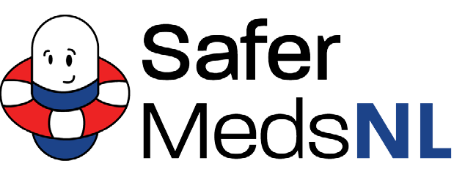 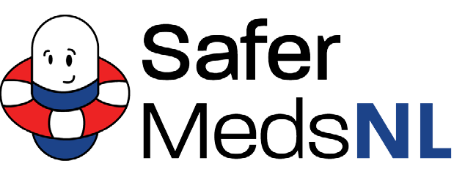 Completion of the following is only required if a follow-up consultation is conducted as per the SaferMedsNL Policy and must be kept on file for audit purposes.Follow- Up Consultation:Assess whether the patient has stopped taking their drug(s), reduced the dose, or changed to an alternate drug as instructed by his/her prescriberReview effectiveness of the changes made to the patient's therapyTroubleshoot withdrawal events and/or adverse effects and offer management strategies if appropriateReinforce the importance of discontinuing the drug long term Address any questions or concerns from the patient and/or caregiver Refer the patient to their prescriber if clinically necessaryORPharmacist-led follow-up conversation with patient, independent of physician response or change in prescription. The purpose of this follow-up is to further discuss possibility of deprescribing. This pharmacist led follow –up must be conducted at least 30 days after the initial consultation.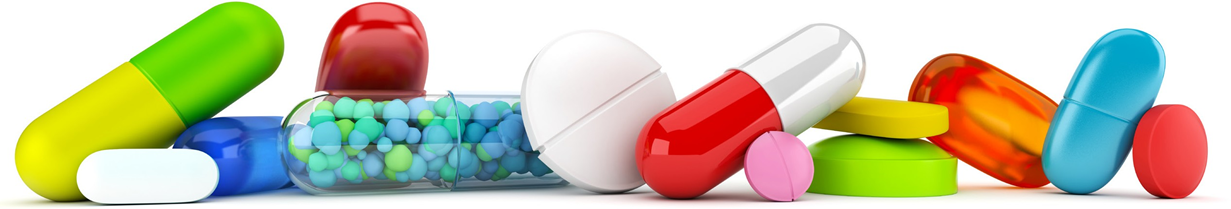 